PENGARUH PEMAHAMAN SISWA TENTANG PERLENGKAPAN PENYIMPANAN ARSIP TERHADAP HASIL BELAJARKEARSIPAN SISWA KELAS XI SMK SWASTAJAMBI MEDAN T.A 2019/2020SKRIPSIOleh:RATNA SARINPM: 161364073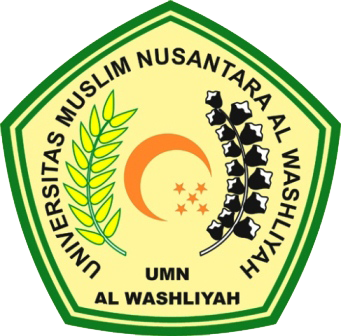 FAKULTAS KEGURUAN DAN ILMU PENDIDIKANUNIVERSITAS MUSLIM NUSANTARA AL WASHLIYAHMEDAN2020PENGARUH PEMAHAMAN SISWA TENTANG PERLENGKAPAN PENYIMPANAN ARSIP TERHADAP HASIL BELAJARKEARSIPAN SISWA KELAS XI SMK SWASTAJAMBI MEDAN T.A 2019/2020Skripsi Ini Diajukan Untuk Melengkapi Tugas-Tugas Dan Memenuhi Syarat-Syarat Guna Memproeh Gelar Sarjana Pendidikan Pada Jurusan Pendidikan Ilmu Pengetahuan Sosisal Program Studi Pendidikan Ekonomi Bidang Keahlian Administrasi Perkantoran SKRIPSIOleh:RATNA SARINPM: 161364073FAKULTAS KEGURUAN DAN ILMU PENDIDIKANUNIVERSITAS MUSLIM NUSANTARA AL WASHLIYAHMEDAN2020